Publicado en Monterrey, Nuevo León el 23/06/2021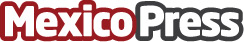 Impermeabilizante de llanta, una solución para la reducción de desechos de acuerdo con ImpercauchoUna de las soluciones para el cuidado del medio ambiente es el producto conocido como impermeabilizante de llanta, que además de reutilizar un material con efectos devastadores para el entorno, también se destaca por sus beneficios como recubrimiento de alta calidadDatos de contacto:Lizeth Torres8121380574Nota de prensa publicada en: https://www.mexicopress.com.mx/impermeabilizante-de-llanta-una-solucion-para Categorías: Ecología Nuevo León Construcción y Materiales http://www.mexicopress.com.mx